Игры на развитие голоса для детей дошкольного возраста.Учитель-логопед А.Ф. Карнаухова.«Ay, ay». Один ребенок прячется в зале за стульчиком (за макетом деревца и т. д.) и время от времени говорит: «Ау» Другой или все дети ищут его. Педагог читает стихи под тихий аккомпанемент спокойной музыки:Я скажу тебе: «Ау!» Где я, где — реши скорей!Угадай, где я стою. Иль левее, иль правей.Ты найди меня, найди! Повнимательнее будь,Здесь я, где-то на пути. Все облазить не забудь.При постановке звука логоритмические занятия включают материал для развития мимики лица, орального праксиса, обшей моторики. Например, для развития мимики лица под соответствующую музыку педагог дает задания типа: «Вы едите кислый лимон. Вы встретили драчуна. Вам больно. Вы огорчены. Вам подарили красивую игрушку» и т. д. Затем без словесной инструкции логопеда дети под музыку, сидя перед зеркалом, отражают на лице разные оттенки чувств. С развитием умения передавать мимикой разные чувства зрительный контроль с помощью зеркала снимается. Для развития орального праксиса все упражнения для губ, языка, челюсти подаются ритмично: под счет, метроном, под музыку с четко выраженным ритмом и акцентом. Развитие общей моторики осуществляется на материале основных движений: ходьбы, маршировки, бега, поскоков, пробежек, различных построений, перестроений. Подключаются движения рук, подвижные игры. Последние проводятся без речевого материала, поскольку звуки еще не поставлены. Для детей с нарушениями звукопроизношения рекомендуются подвижные игры с тонизирующей и тренирующей психофизической нагрузкой1.1 Страковская В. Л. Подвижные игры в терапии больных и ослабленных детей. М., 1978.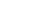 Например:сШвейная машина*: правой рукой делать круговые вращения в кисти и локте, левая рука как бы выполняет мелкие движения, характерные для работы иголкой. Затем движения меняются: левая рука делает круговые движения, правая — движения иголки. Движения рук производятся под ритмичное проговаривание: «тук-тук-тук».«Прячем мишку». Дети стоят спиной к водящему, который прячет мишку. Под веселую музыку дети ищут мишку. Кто найдет, тот водящий.«Ходьба по мостику». Дети по очереди идут по мостику-доске, поставленной на высоте 5—10 см от пола с небольшим наклоном. Следить за осанкой, ритмом ходьбы.При автоматизации звуков на логоритмических занятиях осуществляется развитие артикуляции, интонационной выразительности и т. д. (всей просодии) в сочетании с различными движениями.Развитие артикуляции осуществляется в упражнениях и играх на четкое проговаривание гласных. Например, в игре «Эхо» дети под медленную, спокойную музыку ходят по лесу и собирают ягоды, грибы. Одна группа детей уходит в один конец зала, другая — в противоположный. Музыка становится более громкой, тревожной. Первая группа детей громко произносит: «Ау-ау-ау!» Вторая отвечает ей тихо: «Ау-ау-ау», под тихую музыку. Перекликаясь, обе группы встречаются. Звучит марш, дети идут из леса домой.